Ohio Historic Preservation Office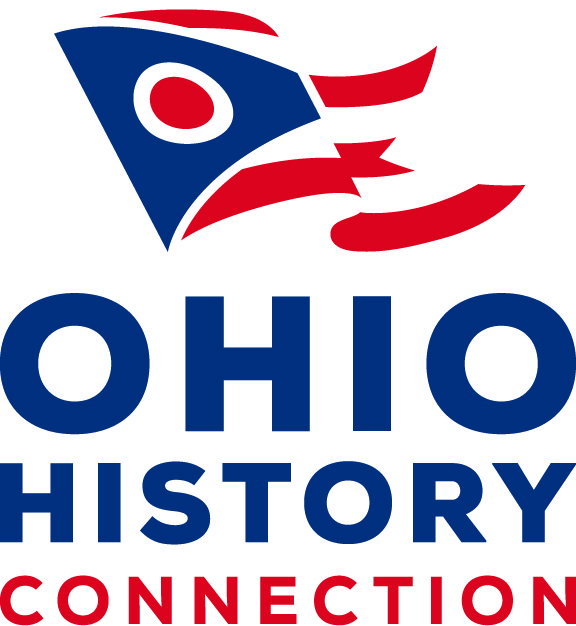 National Register of Historic PlacesPreliminary Questionnaire Historic District FormThis questionnaire is designed to help us help you determine whether a historic district is likely to qualify for nomination in the National Register of Historic Places. Please note that this form provides preliminary evaluation and does not constitute a National Register nomination. To nominate archaeological sites in the National Register, contact the Archaeology Survey and Data Manager at the Ohio Historic Preservation Office, (614) 298-2000.To submit information regarding an individual historic resource, please complete the National Register Preliminary Questionnaire for Individual Properties.Step 1: Answer These QuestionsAre the majority of the properties in the district at least 50 years old? Yes	 NoDo the majority of properties still have historical integrity (important aspects of their original appearance and character)? Yes	 NoIs the district as a whole significant in local, state, or national history? Yes	 NoIf your answer to one or more of the above questions is no, the property is unlikely to be eligible for listing on the National Register of Historic Places, and you do not need to fill out the rest of this form.If you answered yes to all three questions, go to Step 2.Step 2: Tell Us about the Historic DistrictIn what county is it located?What are the approximate boundaries for the district?City___________________State_____Zip Code ______3.  Have the property owners within the proposed boundary been involved in discussing possible National Register nomination?4.  Briefly describe the district; is it primarily residential, commercial, industrial?5.  On a separate sheet of paper, provide a map of the proposed historic district that illustrates the potential boundary of the district, location of contributing and non-contributing properties and a north arrow. 	Be sure that streets and roads are identified on the map. If there are other National Register or locally designated historic districts in your town, show them on the same map or provide a separate map of your community or city in which they are illustrated. Step 3: Pick One Reason Why the Historic District Should Be Listed on the National Register –A, B, C, or D. Answer the Questions in That Section, Then Go On to Step 4A district can be listed in the National Register of Historic Places for one of four reasons or criteria. Of the following criteria – A, B, C, or D – which one best describes the district? Complete the questions inside one of the sections (A, B, C, or D) then go on to Step 4. (Use continuation sheets if necessary)The historic district is associated with events that have made a significant contribution to the broad patterns of our history.Example: A downtown district representing a town’s growth as the commercial focus of the 		surrounding agricultural area.What are the themes and key events associated with the development of the district?How is the district history associated with major historical developments in the community?How did the pattern of events associated with the district contribute to the development of the community?	Go to Step 4						The historic district is associated with the life of a person or people important in our past at the local, state, or national level.Example: A residential neighborhood where most of the managers of an important local company lived and where several of the individuals were key employees directly responsible for the growth and expansion of the company.With what important person or people is this district associated?What makes this person or these people important in local, state, or national history?During what time period did this person or these people gain importance?How was this district associated with this person or persons?Go to Step 4The historic district has the distinctive characteristics of a type, period, or method of construction, represents the work of a master, possesses high artistic values, or represents a significant and distinguishable entity whose components may lack individual distinction Example:A districtencompassing aresidential neighborhood developed between 1820 and 1910, characterized by buildings of various styles and types.What are the physical features and characteristics that distinguish the district? What architectural styles, building types or methods of construction does the district represent?What are the distinctive features of the district that are associated with specific architectural styles, building types, or methods of construction?Has an architect, builder or developer been identified as associated with the district?How does the existing district physically embody its historic significance?Go to Step 4The historic district has yielded, or may be likely to yield, information important in prehistory or history. This criterion typically applies to archaeological sites.Example: An archaeological site that offers information about the lifeways of previous cultures.In order to list archaeological sites in the National Register, contact the Archaeological Manager at the Ohio Historic Preservation Office, (614) 298-2000Go to Step 4Step 4: Tell Us About the Historic District’s HistoryApproximately how many buildings, structures, sites or objects are within the district? What is the time span of their construction? How many of the buildings contribute to the significance of the district?2.  What changes have been made to the buildings, and, if you know, when did they occur? (examples: additions,new windows, siding, roof, altered storefronts, etc.)3.   Are there historically significance landscape or  streetscape features that contribute to the significance of the district?Step 5: Answer These Questions	 About the Historic District’s 	ConditionAre the historic landscape features and street layout intact?What are the important physical features of the district? Are they intact?What major historic materials do the majority of the properties retain? (examples: wood siding, slate shingles, decorative trim)Have any major historic materials been removed or covered with asbestos, aluminum, or vinyl siding? How have intrusions and non-contributing structures and buildings affected the district’s ability to convey a sense of history and significance?Step 6: Take These PhotosEnclose the following photos of the property as it looks today. Recent color snapshots are fine.Please include: streetscapes that show building fronts and how they relate to each other, images of landmark or particularly intact properties and representative images of properties that are new construction or have been altered and likely would not contribute to the significance of the district.Old Photographs If you have photographs that show how the district or individual properties looked at an earlier time, sending photocopies may help us better advise you on its National Register eligibility. Please do not send original historic photos.Additional photos may help us better help you. If the district has any of the following features, or other features you think are interesting, consider sending photos of them as well: Old Lighting Fixtures or Streetlights Barns, Stables, Outbuildings, Fountains, Statues		 Iron, Wire, or Wooden Fences, Historic walls or Stairs Gardens or Terraces	Step 7: Send Us Your Completed QuestionnairePlease do not put the questionnaire and photographs in a folder or binder. Mail to:  Historic Preservation OfficeAfter looking over your questionnaire, we’ll contact you to let you know whether the property appears to be eligible for the National Register or not. Please give us the address at which you’d like to be contacted.Name__________________________________________Address________________________________________ City___________________State_____Zip Code _______Phone (____) _____________FAX (____) ____________E-Mail Address: _________________________________